Kickoff Classic Tournament rules allow teams to bring up to 3 “Guest Players” when they are unable to recruit sufficient players from their own Region. These Guest Players must be properly registered AYSO players who were registered and played in their home Region in the 2019 primary program. (List In Order By Uniform Shirt No.)By my signature below, I certify that all players on this roster are valid registered players in my region and are approved to join the above team and participate in this tournament: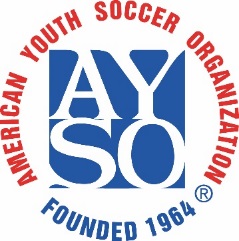 Sponsored by AYSO Region 24 Downey, CA22nd Annual KICKOFF CLASSICGuest Player Form – AYSO players only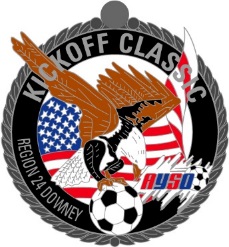 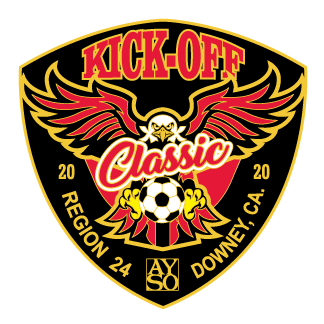 Borrowing Team Information:Borrowing Team Information:Borrowing Team Information:Borrowing Team Information:Borrowing Team Information:Borrowing Team Information:Borrowing Team Information:Borrowing Team Information:Borrowing Team Information:Roster Date:Roster Date:Roster Date:Roster Date:Roster Date:Roster Date:Roster Date:Roster Date:Roster Date:Roster Date:Region:Team Name:Team Name:Team Name:Team Name:Team Name:Coach Name:Coach Name:Coach Name:Coach Name:Age Division:       Age Division:       8U10U10U12U14U14U16U16U19UBoysBoysBoysGirlsCoedShirt#Region#Player ID #Player’s NameLast, First (please print)AgeDate of BirthTelephoneIncluding Area CodeGuest Player(s) Regional Commissioner:Guest Player(s) Regional Commissioner:	Print Name	Signature  (Blue or Red Ink)	Print Name	Signature  (Blue or Red Ink)	Print Name	Signature  (Blue or Red Ink)	Print Name	Signature  (Blue or Red Ink)	Print Name	Signature  (Blue or Red Ink)E-mail:Best Phone:Best Phone:By my signature below, I approve that theseBy my signature below, I approve that theseBy my signature below, I approve that these(number of players) guest players are(number of players) guest players areapproved to join the above team and participate in this tournament:approved to join the above team and participate in this tournament:approved to join the above team and participate in this tournament:approved to join the above team and participate in this tournament:approved to join the above team and participate in this tournament:approved to join the above team and participate in this tournament:approved to join the above team and participate in this tournament:Host Team Regional Commissioner:Host Team Regional Commissioner: